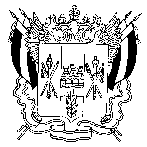 ТЕРРИТОРИАЛЬНАЯ  ИЗБИРАТЕЛЬНАЯ   КОМИССИЯМОРОЗОВСКОГО РАЙОНА  РОСТОВСКОЙ  ОБЛАСТИПОСТАНОВЛЕНИЕ29 июня .								 № 52-3г. МорозовскО плане работы Территориальной избирательной комиссии Морозовского района на III квартал 2017 годаРассмотрев предложенный проект постановления о работе территориальной избирательной комиссии на III квартал .,Территориальная избирательная комиссия Морозовского районаРостовской области ПОСТАНОВЛЯЕТ:1. Утвердить план работы Территориальной избирательной комиссии Морозовского района на III квартал 2017 года (прилагается). Председатель комиссии						Воронова З.В.Секретарь комиссии							Фильцова М.С.